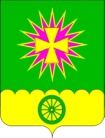 Совет Нововеличковского сельского поселенияДинского районаРЕШЕНИЕот 21.11.2016 								                 № 149-33/3станица НововеличковскаяОб утверждении Порядка определения размера платы по соглашению об установлении сервитута в отношении земельных участков, собственность на которые не разграничена или находящихся в муниципальной собственности  Нововеличковского сельского поселения Динского районаВ соответствии с подпунктом 3 пункта 2 статьи 39.25 Земельного кодекса Российской Федерации, Федеральным законом от 6 октября 2003 года № 131-ФЗ «Об общих принципах организации местного самоуправления в Российской Федерации», Уставом Нововеличковского сельского поселения Динского района, на основании протеста прокуратуры Динского района Краснодарского края от 01.11.2016, Совет Нововеличковского сельского поселения Динского района                 Р Е Ш И Л:1. Утвердить Порядок определения размера платы по соглашению об установлении сервитута в отношении земельных участков, собственность на которые не разграничена или находящихся в муниципальной собственности Нововеличковского сельского поселения Динского района (прилагается).2. Решение Совета Нововеличковского сельского поселения Динского района от 25.03.2016 № 117-23/3 «Об утверждении Порядка определения размера платы по соглашению об установлении сервитута в отношении земельных участков, собственность на которые не разграничена или находящихся в муниципальной собственности Нововеличковского сельского поселения Динского района»  признать утратившим силу.3. Администрации Нововеличковского сельского поселения настоящее решение обнародовать в установленном порядке и разместить на официальном сайте Нововеличковского сельского поселения Динского района в сети «Интернет».4. Настоящее решение вступает в силу со дня его официального обнародования.Председатель Совета Нововеличковскогосельского поселения								       В.А.ГаблаяИсполняющий обязанности главы Нововеличковского сельского поселения					       Г.М.КоваПРИЛОЖЕНИЕ УТВЕРЖДЕНрешением СоветаНововеличковского сельского поселения Динского районаот 21.11.2016 № 149-33/3 ПОРЯДОКопределения размера платы по соглашению об установлении сервитута в отношении земельных участков, собственность на которые не разграничена или находящихся в муниципальной собственности Нововеличковского сельского поселения Динского района1. Настоящий Порядок устанавливает правила определения размера платы по соглашению об установлении сервитута в отношении земельных участков, собственность на которые не разграничена или находящихся в муниципальной собственности Нововеличковского сельского поселения Динского района (далее - земельные участки).2. Размер платы по соглашению об установлении сервитута определяется на основании кадастровой стоимости земельного участка и рассчитывается как 0,01 процента кадастровой стоимости земельного участка за каждый год срока действия сервитута, если иное не установлено настоящим Порядком.3. Размер платы по соглашению об установлении сервитута, заключенному в отношении земельных участков, собственность на которые не разграничена или находящихся в муниципальной собственности и предоставленных в постоянное (бессрочное) пользование, либо в пожизненное наследуемое владение, либо в аренду, может быть определен как разница рыночной стоимости указанных прав на земельный участок до и после установления сервитута, которая определяется независимым оценщиком в соответствии с законодательством Российской Федерации об оценочной деятельности.4. В случае если сервитут устанавливается в отношении части земельного участка, размер платы по соглашению об установлении сервитута определяется пропорционально используемой площади земельного участка в соответствии с настоящим Порядком.5. Смена правообладателя земельного участка не является основанием для пересмотра размера платы по соглашению об установлении сервитута, определенного в соответствии с настоящим Порядком.Председатель Совета Нововеличковскогосельского поселения								       В.А.ГаблаяИсполняющий обязанности главы Нововеличковского сельского поселения					         Г.М.Кова